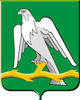 Ревизионная комиссия городского округаКрасноуфимск  РАСПОРЯЖЕНИЕот        02  февраля  2015г.       №  8г. Красноуфимск   О внесении изменений в распоряжение председателя ревизионной комиссии№ 48 от 31.12.2014г. Об утверждении стандартов внешнего муниципального финансового контроля «Проведение экспертно-аналитического мероприятия»,«Подготовка отчета о деятельности ревизионной комиссии городского округа Красноуфимск»     В соответствии с Федеральным законом от 07.02.2011г.  6-ФЗ «Об общих принципах организации и деятельности контрольно-счетных органов субъектов РФ и муниципальных образований», с общими требованиями к стандартам внешнего государственного и муниципального финансового контроля, утвержденных коллегией Счетной палаты РФ протокол от 17.10.2014г. №47К(854).    внести следующие изменения в   стандарт внешнего муниципального финансового контроля  «подготовка отчета о деятельности ревизионной комиссии городского округа Красноуфимск»:в пункте 2.3. слова «два предшествующих года» заменить на  «предшествующий  год». в  табличной части графу 4 – исключить.в табличной части пункт 10  изложить в редакции «проверено имущества  МО (за исключением внешней проверки), всего в том числе (тыс. руб.)в подпункте 10.3 слово «муниципального» заменить на «иного». пункт 26 изложить: «штатная численность сотрудников КО в соответствии с НПА»пункт 27 изложить: «численность сотрудников КО фактическая»нумерацию подпунктов 26.1 и 26.2 соответственно заменить на 27.1 и  27.2.номера с 27 соответственно считать 28  и т.д.Председатель ревизионной комиссии                                                                   И.Г. Озорнина